And I Love HerLennon-McCartney 1964 (The Beatles)oror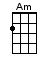 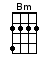 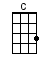 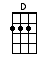 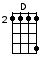 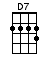 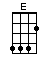 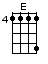 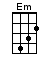 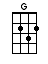 INTRO:  / 1 2 3 4 /RIFF:                    [Am]                     A|----------------|0---------------|       E|------------3-2-|0---------------|       C|----------2-----|0---------------|       G|----------------|2---------------|<timing>|1 + 2 + 3 + 4 + |1 + 2 + 3 + 4 + |        [Am]             [Em]             [Em]       A|----------------|2---------------|----------------|       E|------------3-2-|3---------------|------------3-2-|       C|----------2-----|4---------------|----------2-----|       G|----------------|0---------------|----------------|        |1 + 2 + 3 + 4 + |1 + 2 + 3 + 4 + |1 + 2 + 3 + 4 + |[Am] I give her [Em] all my love[Am] That's all I [Em] do[Am] And if you [Em] saw my love[C] You'd love her [D] tooI [G] love her [G][Am] She gives me [Em] everything[Am] And tender-[Em]ly[Am] The kiss my [Em] lover brings[C] She brings to [D] meAnd I [G] love her [G][Em] A love like [Bm] ours[Em] Could never [Bm] die[Em] As long as [Bm] I have you [D] near me [D7]                                  A|----------------|                                  E|------------3-2-|                                  C|----------2-----|                                  G|----------------|[Am] Bright are the [Em] stars that shine[Am] Dark is the [Em] sky[Am] I know this [Em] love of mine[C] Will never [D] dieAnd I [G] love her [G][Em] A love like [Bm] ours[Em] Could never [Bm] die[Em] As long as [Bm] I have you [D] near me [D7]                                  A|----------------|                                  E|------------3-2-|                                  C|----------2-----|                                  G|----------------|[Am] Bright are the [Em] stars that shine[Am] Dark is the [Em] sky[Am] I know this [Em] love of mine[C] Will never [D] dieAnd I [G] love her [G]                              [Am]             A|2---------------|0---------------|             E|3-----------3-2-|0---------------|             C|2---------2-----|0---------------|             G|0---------------|2---------------| [Am]             [Em]             [Em]A|----------------|2---------------|----------------|E|------------3-2-|3---------------|------------3-2-|C|----------2-----|4---------------|----------2-----|G|----------------|0---------------|----------------| [Am]             [Am]             [E]↓A|0---------------|----------------|7---------------|E|0---------------|------------3-2-|4---------------|C|0---------------|----------2-----|4---------------|G|2---------------|----------------|4---------------|oror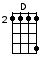 www.bytownukulele.ca